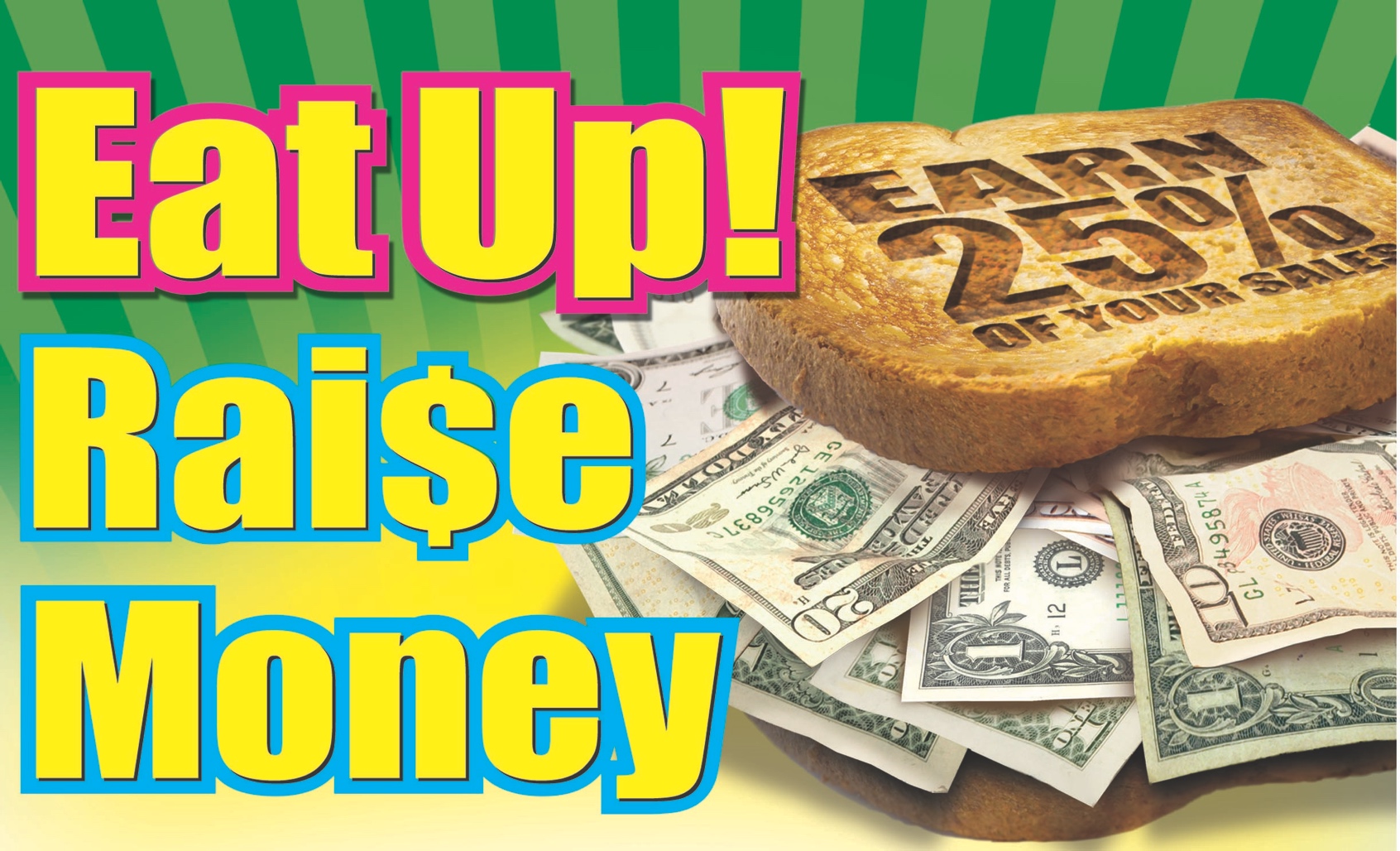 For: ___________________________________________________________________________                                                         (Your organization’s name)Bring your friends, family, and co-workers to our fundraiser at Isaac’s and help raise money for our cause.  Isaac’s will donate 25% of the sales you bring in during our fundraiser as well as 15% of gift cards sold. Contact us for a flyer to turn in that night and then just Eat Up!Date:__________________________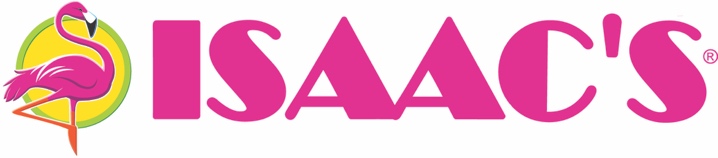 Time:__________________________ Isaac’s Location:_____________________________________________Address:_____________________________________________Phone:_____________________________________________